КОГБУК «Музей К.Э. Циолковского, авиации и космонавтики»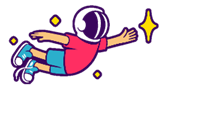 Детский космический центр им. В.П. СавиныхИюль 2021 годаПриглашаем посетить экспозиции, выставки и сеансы в планетарии Официальный сайт музея: https://dkc43.ru/Официальная группа в VK: https://vk.com/cosmomuseum43Детский космический центр им. В.П. Савиных (ул. Преображенская, 14)Режим работы: среда-воскресенье с 10:00 до 18:00Тел. 8 (8332) 48-50-17, 48-50-15Проект «Космические каникулы» с 19 по 30 июля.Выставки:Фотовыставка «Наш Гагарин» (2 этаж)Выставка предоставлена мемориальным музеем космонавтики, г. Москва.Она рассказывает о первом космонавте Земли. 6+Фотовыставка «Сотый космонавт планеты», посвященная 40-летию первого полета В.П. Савиных в космос (3 этаж)Выставка посвящена первому полёту Виктора Петровича Савиных, который состоялся с 12 марта по 26 мая 1981 г. На выставке будут представлены фотоматериалы из фондов музея К.Э. Циолковского, авиации и космонавтики и архивные материалы ЦГАКО (Центрального государственного архива Кировской области) 6+Выставка «Exlibris» (4 этаж)Выставка работ победителей IV межрегионального конкурса молодых дизайнеров-художников, посвященная 60-летию полета Ю.А. Гагарина 6+Фотовыставка «С любовью к Родине» (4 этаж)Включает в себя любительские пейзажные фотографии разных уголков России. Среди множества снимков не сложно угадать те, на которых запечатлена природа Вятского края. 6+Постоянная экспозиция:Экспозиция «Пилотируемая космонавтика»Познакомит посетителей с историей освоения космического пространства, жизнью космонавтов на Международной космической станции. На выставке представлены костюмы и личные вещи космонавтов, экспонаты с космических кораблей, приборы, использовавшиеся на космических станциях, макеты спутников и ракет и др. 6+Экспозиция «Исследование космического пространства»Посетители познакомятся с глобусами Луны и Марса, образцами минералов, которые могут встречаться на других планетах, составными частями космических аппаратов, макетами ракет-носителей и действующих российских спутников. Будет продемонстрирован уникальный медиа-контент, включающий в себя видеоролики об изучении планет Солнечной системы и др. 6+Выставка «Вятский космонавт Виктор Савиных»Выставка посвящена В. П. Савиных, лётчику-космонавту СССР, дважды Герою Советского Союза, Почетному гражданину г. Кирова и Кировской области. На выставке представлены личные вещи космонавта, которые он использовал во время полётов: космические костюмы, образцы космической техники, оборудование для проведения экспериментов с растениями в космосе и др. 6+Зал «Виртуальная космонавтика»Среди взрослых посетителей нашего Космоцентра есть те, кто в детстве мечтал стать космонавтом. И, наверняка, вам и сейчас интересно, что значит эта профессия, как устроена орбитальная станция, как управлять космическим кораблём, как происходит обучение и подготовка к полёту.
Жителям Кирова повезло - в нашем Космоцентре есть интерактивный зал виртуальной космонавтики. Приглашаем всех в уникальное место! 12+Планетарий Детского космического центра им. В.П. Савиных (ул. Преображенская, 14)Расписание сеансов:среда-воскресенье10:00, 11:00, 12:00, 13:00, 14:00, 15:00, 16:00, 17:00Тел. 8 (8332) 48-50-17, 48-50-15Сеансы могут быть изменены из-за записи группФильмы в планетарии:«Времена года. Лето» Во время просмотра фильма зрители увидят созвездия, которые можно наблюдать в определенное время года, узнают об особо заметных астрономических явлениях, характерных для конкретного времени года, соприкоснутся с легендами, рассказывающими о появлении созвездий на небе. 6+«Мышата и Луна» Полнокупольный мультфильм про мышат, которые задаются вопросом: кто ест сияющий на небе Лунный Сыр? Ни сова, ни летучие мыши не могут им помочь, и тогда герои обращаются за помощью к роботам-астронавтам. Они рассказывают мышатам о морях без воды, лунных рыбах и кратерах. 6+«Полярис» Полнокупольный мультфильм о невероятно трогательной и захватывающей дружбе Белого медведя Владимира и пингвина Джеймса. Друзья строят обсерваторию, а затем — импровизированный космический корабль, на котором совершают межпланетное путешествие. 6+«Солнце – наша живая Звезда» Самая близкая звезда является генератором энергии для нашей планеты, который управляет ветрами, погодой и нашими жизнями. Движение огненного диска на небе изо дня в день позволяло древнейшим цивилизациям вести отчет времени. Фильм раскроет все секреты Солнца и позволит вам очутиться на его поверхности в формате полного погружения. 12+«Розетта» Фильм посвящен новейшим научным открытиям и уникальной космической миссии к ядру кометы 67Р Чурюмова-Герасименко. 12+«Мифы и легенды звездного неба» Фильм о вознесенных на небо героях древних сказаний, давших названия звездам и созвездиям.  6+«Беспокойная Вселенная» Мы привыкли к неизменности и спокойствию звёздного неба над головой – звёзды, которые видим мы, видели и наши далёкие предки. Но если посмотреть на Вселенную в рентгеновских лучах и гамма-лучах, мы увидим быстрые, мощные, иногда катастрофические процессы – взрывы сверхновых, рождение пульсаров и нейтронных звёзд, столкновения и взаимодействия галактик. 12+«От Земли во Вселенную» Этот фильм отправляет нас в путешествие во времени и пространстве для того, чтобы понять, какой огромный прогресс совершило человечество в исследовании Вселенной. 12+«Путешествие по Солнечной системе» Фильм рассказывает о планетах Солнечной системы. 6+«Люсия. Тайна падающих звёзд» Белый медведь Владимир и пингвин Джеймс отправляются в космос для изучения полярного сияния. Столкнувшись с метеоритом, они терпят крушение. Спасает их колибри Люсия. Она рассказывает друзьям легенду о «камнях света» и вовлекает в новые исследования. 6+Музей К.Э. Циолковского авиации и космонавтики (ул. Преображенская, 16)Режим работы:среда-воскресенье с 10:00 до 18:00Тел. 8 (8332) 48-50-17, 48-50-15Экспозиция «Жизнь и деятельность великого российского ученого, основоположника космонавтики К.Э. Циолковского»В экспозиции, посвященной Константину Эдуардовичу Циолковскому, представлен материал, раскрывающий детские и юношеские годы жизни будущего ученого, которые прошли в Вятке, его первые научные разработки и прижизненные издания. Среди экспонатов особое место занимают предметы быта конца XIX века, физические приборы периода деятельности Константина Эдуардовича, макет дирижабля и аэродинамической трубы К.Э. Циолковского. 6+Фотовыставка «Первый: Гагарин и Куба»Выставка предоставлена Российским обществом дружбы с Кубой и рассказывает о визитах Гагарина на Кубу, истории российско-кубинских отношений. 6+Выставка рисунков «Первый полёт»Работы воспитанников изостудии Детского космического центра «Рисуем космос». 6+